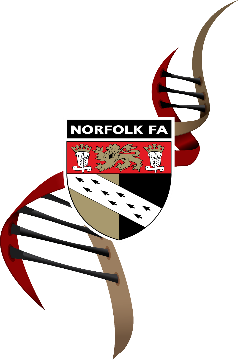 Job Description and Person SpecificationThe job description is only a summary of the role as it currently exists and is not meant to be exhaustive.The responsibilities/accountabilities and skills/knowledge/experience/behaviours might differ from those outlined and other duties, as assigned, might be part of the job.Norfolk County FA is committed to equality of opportunity and welcomes applications from all sections of the community. Job titletheFDC@Flegg CasualReports totheFDC@Flegg General ManagerJob purpose(s)Job purpose(s)To ensure the smooth and safe running of theFDC@Flegg at any given time when on site. To support the administration of pitch hire bookings and payment procedures for the facilities core initiatives.To present a good face of the business to our customer base, and to always provide excellent customer service.To contribute towards the facility complying with key policies, including Safeguarding and Health & Safety, and other FA regulations where relevant.To ensure the smooth and safe running of theFDC@Flegg at any given time when on site. To support the administration of pitch hire bookings and payment procedures for the facilities core initiatives.To present a good face of the business to our customer base, and to always provide excellent customer service.To contribute towards the facility complying with key policies, including Safeguarding and Health & Safety, and other FA regulations where relevant.Direct reportsNoneLocationtheFDC@Flegg,Somerton Road,Martham,Great Yarmouth,NR29 4QDWorking hoursVariable – to support the needs of the business. Including, but not limited to evenings and weekends.Evenings: 4.30pm-10.30pmSaturday: 8.30am-5pmSunday: 9am-5pm The role will require flexibility as additional cover may be needed throughout the year.Term 	PermanentSalaryAged 23+ - £9.00 per hourAged 21 / 22 - £8.50 per hourAged 18 / 20 - £7.00 per hourResponsibilitiesReceive and administer payments for casual pitch hire, with cash, credit card or cheque.Ensure all money that is taken is recorded on the Money Spreadsheet by close of play on that shift.Ensure the supplied Norfolk County FA equipment is maintained and ready for use at the centre and any losses or defects are reported to theFDC@Flegg General Manager within 24 hours of them occurring.Deal with all minor issues that may occur at theFDC@Flegg in line with the roles and responsibilities document and report them on the submitted administration form.Report any serious incident from the centre to theFDC@Flegg General Manager within 24 hours of the incident taking place – completing the Accident Report Book if necessary.Manage pitch usage accordingly – referring to the Programme of Use to ensure customers are in the right place at the right time.Provide the first line of information for all First Aid and Safeguarding queries at theFDC@Flegg.Learn the Medical Emergency Action Plan to ensure all users of the facility are covered.Manage all vending machines queries, including but not limited to: change discrepancies, stock management etc.Maintain the cleanliness of theFDC@Flegg; the office, the changing room block and the Artificial Grass Pitch (AGP).Attend the compulsory quarterly review with theFDC@Flegg Manager.Awareness and adherence at all times to all Norfolk County FA policies and procedures, including Safeguarding and Equality & Diversity Execute tasks as required to meet the County FA’s changing priorities.Person specificationPerson specificationQualificationsQualificationsEssential GCSE – Maths and English to Grade CDesirable SkillsSkillsEssentialSound organisation and planning skillsEvidence of influencing skills/negotiating skillsAbility to work on your own and as part of a team Be able to demonstrate the use of individual initiativeExcellent interpersonal, communication, presentation and negotiation skillsIT literacyExperience of using Microsoft Office including Outlook, Word, Excel & PowerPointDesirableExcellent communication & customer service skillsEvidence of innovation and problem solvingSound numeracy skillsKnowledge and experienceKnowledge and experienceEssential Knowledge of grassroots football and its structuresExcellent communication and customer service skillsSound numeracy skillsPrevious experience of money handlingKnowledge of the structure and partner organisations within football, nationally and within the County FA locality.DesirableKnowledge of The FA’s Grassroots Football Strategy,Experience of project management, Experience of utilising mapping programmes to support strategic and logistical planning, Knowledge and understanding of working with volunteers.Enhanced DBS Check required?Yes, with a check of relevant barred listsClean, full driving Licence?DesirableThe job holder will be expected to understand and work in accordance with the values and behaviours described below The job holder will be expected to understand and work in accordance with the values and behaviours described below NCFA DNABehavioursINCLUSIVE‘Having inclusion at the heart of the way that we work and operate’Openly collaborates with colleagues, individuals, and partners in the gameProvides equal opportunity to people of different backgrounds, experience, and perspectiveEMPATHETIC‘Demonstrating empathy with colleagues, individuals, and partners that we work with’Considers the impact that decisions and views may have on other people’s feelingsDemonstrates a caring and supportive approach to the thoughts and feelings of other staff membersINNOVATIVE‘Continuously looking at new ways and ideas to ensure Norfolk Football moves forward’Seeks out and embraces new ways of thinking and workingUtilises the resources available to achieve the best possible outcomePASSIONATE‘Demonstrating an enthusiasm and drive to serve Norfolk Football’Focused on seeing agreed goals through to completion, taking pride in their work Works relentlessly to overcome roadblocks or obstacles to achieve goalsTRANSPARENT‘Offering total visibility and demonstrating integrity within everything we do’Provides open communication internally and externally, where appropriateDemonstrates accountability for actions and behaviours